ОПЕРАТИВНЫЙ ЕЖЕДНЕВНЫЙ ПРОГНОЗвозникновения и развития ЧС, связанных с состоянием (изменением) погодных условий и РХБ обстановки на территории Краснодарского края на 21 августа и двое последующих суток 22-23 августа 2016 года.Подготовлен на основе информации «КЦГМС» филиала ФГБУ «Северо-Кавказское УГМС», ФГБУ «СЦГМС ЧАМ», Кубанского БВУ, Государственного управления ветеринарии Краснодарского края, филиала ФГУ «Россельхозцентр» по Краснодарскому краю, Управление Федеральной службы по надзору в сфере защиты прав потребителей и благополучия человека по Краснодарскому краю1.Обстановка.1.1. Чрезвычайные ситуации.1.1.1. Метеорологическая: в прошедшие сутки местами в крае прошли кратковременные дожди, температура воздуха немного повысилась.Прогноз погоды представленный «КЦГМС» филиалом ФГБУ «Северо-Кавказское УГМС» на ближайшие сутки с 1800 20 августа 2016 г. до 1800 21 августа 2016 г.:По Краснодарскому краю: без осадков. Ветер северо-восточный, восточный 5-10 м/с местами порывы 12-17 м/с. Температура воздуха ночью 19-24°, в юго-восточных предгорьях 15-20°; днем 32-37°.На Черноморском побережье: ветер северо-восточный, днем юго-западный, южный 6-11 м/с порывы 12-14 м/с, в Новороссийске ночью и утром северо-восточный 12-17 м/с. Температура воздуха ночью 21-26°, днем 31-36°.По г. Краснодару: без осадков. Ветер северо-восточный, восточный 5-10 м/с, днем порывы до 12 м/с. Температура воздуха ночью 22-24°, днем 35-37°.На двое последующих суток 22-23 августа:По Краснодарскому краю: местами кратковременный дождь, гроза. Ветер восточной четверти 3-8 м/с местами порывы до 12-17 м/с. Температура воздуха ночью 20-25° местами в предгорных районах 15-20°, днем 32-37°.На Черноморском побережье: температура воздуха ночью 21-26°, днем 31-36°.	Предупреждение:1. ЭПРЦМП № 2150-6-2-1 от 18.08.2016г.  В период 20-21 августа в отдельных северо-западных районах Краснодарского края сохранится чрезвычайная пожароопасность (5 класс).2. 20-22.08.2016г. местами  в  северо-западных районах края (Должанская, Приморско-Ахтарский) сохранится ЧПО 5 класса (ОЯ). 3. 20-22.08 местами  в юго-восточных, северо-восточных районах, а также в центральных и в г. Краснодаре ожидается ВПО 4 класса. Местами в северо-западных, юго-западных районах края и на Черноморском побережье  в районе Геленджика сохранится ВПО 4 класса (НЯ). 1.2. Гидрологическая: за прошедший период результате прошедших локальных дождей и с учетом времени добегания на реках края наблюдались подъемы уровней воды без достижения неблагоприятных отметок.Температура воды у берегов Черного моря +24…+28°, у берегов Азовского моря +24...+27°.Прогноз: существенных изменений на водных объектах края не ожидается.1.3. Геологическая: в норме.Прогноз: активизации экзогенных процессов не ожидается.1.4. Сейсмическая: Прогноз: возможна сейсмическая активность на территории муниципальных образований: Белореченский, Ейский, Крымский, Новокубанский, Отрадненский, Староминский, Успенский, Щербиновский районы и гг.Армавир, Анапа, Геленджик, Новороссийск, Сочи.1.5. Техногенная:1.5.1. Обстановка по пожарам: за прошедшие сутки в крае было зафиксировано 7 пожаров. Пострадал 1 человек, погибших нет.1.5.2. ДТП: за прошедшие сутки на территории края произошло 6 ДТП. Пострадало 7 человек, 1 – погиб.1.5.3. ВОП: не обнаружено.1.6. Радиационная, химическая и бактериологическая обстановка:     в норме.1.7. Биолого-социальная:1.7.1. Происшествия на водных объектах: за прошедшие сутки на водных объектах края утонуло 3 человека.1.7.2. Эпидемиологическая обстановка: 1.7.3. Эпизоотическая обстановка: в норме. 1.7.4. Фитосанитарная обстановка: сохраняется активное распространение на территории края саранчовых вредителей. Введен режим «Повышенная готовность».2. Прогноз чрезвычайных ситуаций.2.1 Природного характера.2.1.1. 21-22 августа на территории муниципальных образований: Ейский, Каневский, Приморско-Ахтарский, Северский, Славянский, Староминский, Темрюкский, Щербиновский районы и гг.Анапа, Геленджик, Новороссийск существует вероятность возникновения ЧС и происшествий, связанных с:возникновением очагов природных пожаров на сельхозугодиях и в лесополосах;увеличением количества пожаров на объектах экономики и в   населенных пунктах;увеличением количества лесных и ландшафтных пожаров.Источник ЧС и происшествий – пожароопасность 4, 5 класса.2.1.2. 21-22 августа на территории муниципальных образований: Апшеронский, Лабинский, Мостовской, Отрадненский, Туапсинский районы и МО Горячий Ключ, Геленджик, Новороссийск, Сочи существует вероятность возникновения ЧС и происшествий, связанных с:                             перекрытием автомобильных и железных дорог;повреждением опор ЛЭП и мостов, газо-, водо-, нефтепроводов, объектов жизнеобеспечения;развитием эрозии берегов:разрушением жилых домов, строений, строительных площадок;возможным травматизмом и гибелью людей.Источник ЧС и происшествий – оползни, сели, обвалы, просадка грунта.  2.2. Техногенного характера:21-22 августа в крае возможны ЧС и происшествия, связанные с:авариями на объектах ЖКХ, на объектах энергетики;увеличением количества ДТП из-за туманов;гибелью людей в результате ДТП;гибелью людей на пожарах.2.3. Биолого-социального характера:ожидается распространение клещей и других насекомых, которые являются переносчиками опасных инфекций;ожидается дальнейшее обострение ситуации в крае, связанное с сезонным увеличением численности вредителей сельскохозяйственных культур (саранчовые);существует вероятность возникновения несчастных случаев, связанных с гибелью людей на водных объектах края.на территории края существует вероятность возникновения новых очагов заболеваний: АЧС на свиноводческих предприятиях, сибирской язвой крупного рогатого скота на молочно-товарных фермах и в личных подсобных хозяйствах;возможны несчастные случаи, связанные с отравлениями людей грибами: ядовитыми, условно-годными, неизвестными, а также при нарушении технологии приготовления и поздним обращением за медицинской помощью;возможны случаи выхода людей в лесные массивы с последующей потерей ориентации на местности.3. Рекомендации.Общие предложения:довести прогноз до глав городских и сельских поселений, руководителей детских учреждений, руководителей туристических групп, руководителей санаторно-курортных комплексов, руководителей баз и зон отдыха, руководителей предприятий, организаций, аварийно-спасательных формирований;проверить готовность аварийно-спасательных формирований и органов управления к выполнению задач по предупреждению и ликвидации ЧС;проверить готовность средств эвакуации, техники, плавсредств;подготовить места эвакуации;проверить работу систем оповещения населения;организовать дежурство руководящего состава;поддерживать на необходимом уровне запасы материальных и финансовых ресурсов для ликвидации чрезвычайных ситуаций.По противопожарным мероприятиям:организовать контроль пожарной обстановки и проведение в полном объеме превентивных мероприятий.По смягчению последствий от землетрясений:проводить сбор, обработку и обмен информацией с места ЧС в установленном порядке;провести экстренное оповещение населения и подготовить места эвакуации людей;определить объем и степень повреждения различных зданий и сооружений, оценить состояние социально-значимых объектов;исключить или ограничить возможности поражения от вторичных факторов (отключение электросетей, централизованной подачи газа и др.).организовать проверку, расположенных в зоне ЧС опасных объектов (химически-опасные объекты, склады и т.д.);провести обследование ГТС (дамбы обвалования, плотины) на наличие повреждений и возможной угрозы затопления.По вопросам обеспечения безопасности людей на водных объектах:организовать совместно с ГИМС патрулирование на водоемах и проведение профилактических мероприятий по обследованию   водных объектов края; вести разъяснительную работу с населением и отдыхающими по выбору мест купания, правилам поведения на воде, запрете купания в нетрезвом состоянии, купании детей без присмотра взрослых;усилить контроль за работой мест массового отдыха. Привлечь отделения ГИМС к работе по определению мест массового отдыха (пляжей), баз (сооружений) для стоянки маломерных судов, используемых в целях проката (технические зоны);осуществлять постоянный надзор за техническим состоянием технических средств, привлекаемых к спасению терпящих бедствие на водных объектах.По предупреждению ДТП:обеспечить готовность спасательных служб к реагированию на ДТП и аварии на других видах транспорта;совместно с территориальными органами ГИБДД МВД России реализовать меры по предупреждению возникновения ЧС и аварийных ситуаций на автомобильных трассах;организовать контроль маршрутов, по которым осуществляются перевозки туристов автотранспортом повышенной проходимости с целью обеспечения безопасности туристов.По противоэпизоотическим мероприятиям:организовать контроль по эпизоотической (АЧС, сибирская язва у крупного рогатого скота), эпидемиологической, фитосанитарной обстановках и проведение в полном объеме превентивных мероприятий.ОД ЕДДС доложить в письменном виде в оперативную дежурную смену Главного управления МЧС России по Краснодарскому краю по факсу 8-861-267-18-57 или на электронный адрес omip@cuks23.ru до 16.00 20.08.2016:время получения Ежедневного оперативного прогноза;список должностных лиц, кому доведено «В том числе ГИБДД, МВД, ДРСУ, Автодор» и время доведения;проведенные превентивные мероприятия;уточненный состав дежурных сил и средств.СОД ЦУКС ГУ МЧС Россиипо Краснодарскому краю подполковник  вн. службы			                         п/п			В.Л. ГорячевИсполнитель:Чекунков Д.П.322-01-033, 8(861)268-67-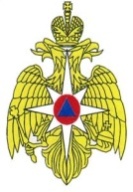 МЧС РОССИИ ФЕДЕРАЛЬНОЕ КАЗЕННОЕ УЧРЕЖДЕНИЕ «ЦЕНТР УПРАВЛЕНИЯ В КРИЗИСНЫХ СИТУАЦИЯХ ГЛАВНОГО УПРАВЛЕНИЯ МЧС РОССИИ ПО КРАСНОДАРСКОМУ КРАЮ» (ФКУ «ЦУКС ГУ МЧС России по Краснодарскому краю»)ул. Мира, 56, Краснодар,  350063, тел./fax: (861) 262-25-14cuks23@cuks23.ru«20» августа 2016 № 23/17-4325На № _________ от ____________Главам муниципальных образованийКраснодарского края(через ЕДДС)